CONSEJERÍA DE EDUCACIÓN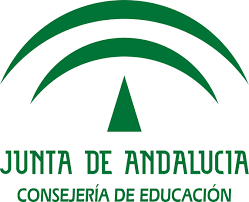 Centro del Profesorado Alcalá de GuadaíraTeléfono: 955681920 Fax: 955681383    www.juntadeandalucia.es/educacion/portals/web/cep-alcala-guadairaMEMORIA FINAL GRUPOS DE TRABAJOMEMORIA FINAL GRUPOS DE TRABAJOMEMORIA FINAL GRUPOS DE TRABAJOMEMORIA FINAL GRUPOS DE TRABAJOMEMORIA FINAL GRUPOS DE TRABAJOMEMORIA FINAL GRUPOS DE TRABAJOCÓDIGO SÉNECA: 184130GT013                                                                                   CURSO: 2017-2018                            CÓDIGO SÉNECA: 184130GT013                                                                                   CURSO: 2017-2018                            CÓDIGO SÉNECA: 184130GT013                                                                                   CURSO: 2017-2018                            CÓDIGO SÉNECA: 184130GT013                                                                                   CURSO: 2017-2018                            CÓDIGO SÉNECA: 184130GT013                                                                                   CURSO: 2017-2018                            CÓDIGO SÉNECA: 184130GT013                                                                                   CURSO: 2017-2018                            Nombre:Innovación metodológica en exe-learningMiembros5¿Valoración cualitativa? (SÍ-NO)siDATOS PARA LA MEMORIAResultados obtenidos en relación con los objetivos propuestos. Asuntos que han resultado interesantes y aspectos susceptibles de mejora. Posibilidad de continuidad para el 17/18 (máximo 2.000 caracteres)El objetivo general del curso era encontrar un punto de partida en el Departamento de Tecnología del IES María Galiana para la creación de recursos didácticos digitales con exe-learning, aprender el manejo de la herramienta eXe Learning e integrar los materiales elaborados en un LMS (Learning Management System) como Moodle. Entendemos que el trabajo realizado entre todos nos ha llevado a cumplir con las expectativas propuestas y a darnos cuenta de la importancia de este tipo de recursos en nuestra práctica docente. Todo ello ha sido potenciado al incluir nuestra unidad en la plataforma Moodle donde nuestros alumnos pueden disponer de forma abierta de estos recursos.Nos habíamos propuesto los siguientes ítems:Conocer y comprender la importancia de crear recursos didácticos digitales utilizando estándares.Conocer y valorar los distintos tipos de licencias bajo los que se pueden publicar los materiales. Aprender el manejo de la herramienta eXe Learning para la creación de recursos didácticos en formato estándar.Integrar los materiales elaborados con eXe Learning en Moodle.Todos los objetivos propuestos se han ido consiguiendo poco a poco hasta lograr su inclusión en la plataforma Moodle. La base del trabajo ha sido una unidad didáctica estándar del departamento donde todos hemos ido aportando recursos e ideas. Planteamos una unidad que permitiera ser útil como medida de atención a la diversidad y creo que lo hemos logrado. Es un material lleno de recursos interactivos en cada apartado que permiten al alumnado autogestionar sus tiempos de aprendizaje y reforzar sus conocimientos.Las principales dificultades las hemos encontrado en los recursos técnicos disponibles en el centro. Los equipos informáticos están obsoletos y las versiones actualizadas del software no las hemos podido instalar. Hemos tenido que recurrir a los equipos personales de cada uno.Para el próximo curso nos gustaría continuar con el grupo de trabajo e ir añadiendo recursos adicionales a los de este año. Esta propósito dependerá de la continuidad del profesorado en el departamento.Productos, evidencias de aprendizaje que se han adquirido. Grado de aplicación en el centro educativo. Efectos producidos en el aula. En el caso de que se hayan realizado materiales, descripción de los mismos (máximo 2.000 caracteres)El resultado del grupo de trabajo puede verse concretado en la unidad didáctica elaborada y subida a la plataforma Moodle del IES Maria Galiana. Durante el desarrollo del trabajo ha quedado de manifiesto la importancia que tiene que el profesorado realice el diseño de sus propios materiales de trabajo separando lo importante de lo anecdótico y poniendo énfasis en los recursos metodológicos más apropiados para cada situación. Exe-learning permite una visión en conjunto de la unidad y una enorme posibilidad de tratar cada apartado de una forma metodológica diferente en función de los intereses de cada contenido. La inclusión en moodle permite la generalización de los recursos a todos los alumnos de forma individualizada y permanente. Pensamos que los resultados obtenidos han superado las expectativas del proyecto. El material elaborado puede servir para que el departamento unifique criterios, metodología y evaluación. Respecto del efecto que puede producir en el aula, hemos comprobado que los alumnos nos solicitan que los materiales curriculares como estos se los presentemos mejor en formato digital vía moodle que en papel. Para ellos es una ventaja y una comodidad el formato digital y el uso de las nuevas tecnologías. Podemos concluir que este formato digital de presentación de contenidos llenos de recursos, de refuerzos de aprendizaje y con un enfoque metodológico diferente constituye un avance de los procesos de enseñanza –aprendizaje y redundará en un aumento de calidad de los mismos. Nivel de interacción entre las personas que componen el grupo. Valoración del compromiso individual de los participantes (máximo 2.000 caracteres)El grupo de trabajo ha estado formado por cinco profesores pertenecientes al departamento de Tecnología del I.E.S María Galiana. Pertenecer al mismo departamento nos ha permitido compartir intereses y entender los procesos de enseñanza y aprendizaje de una forma parecida.Esta circunstancia ha logrado que todos los miembros del grupo hayan participado de una forma colaborativa, con entusiasmo por los objetivos y compartiendo experiencias de aulas para favorecer una u otra metodología. Las expectativas son de continuación con el grupo de trabajo para el próximo curso.